NORTH EASTERN HILL UNIVERSITY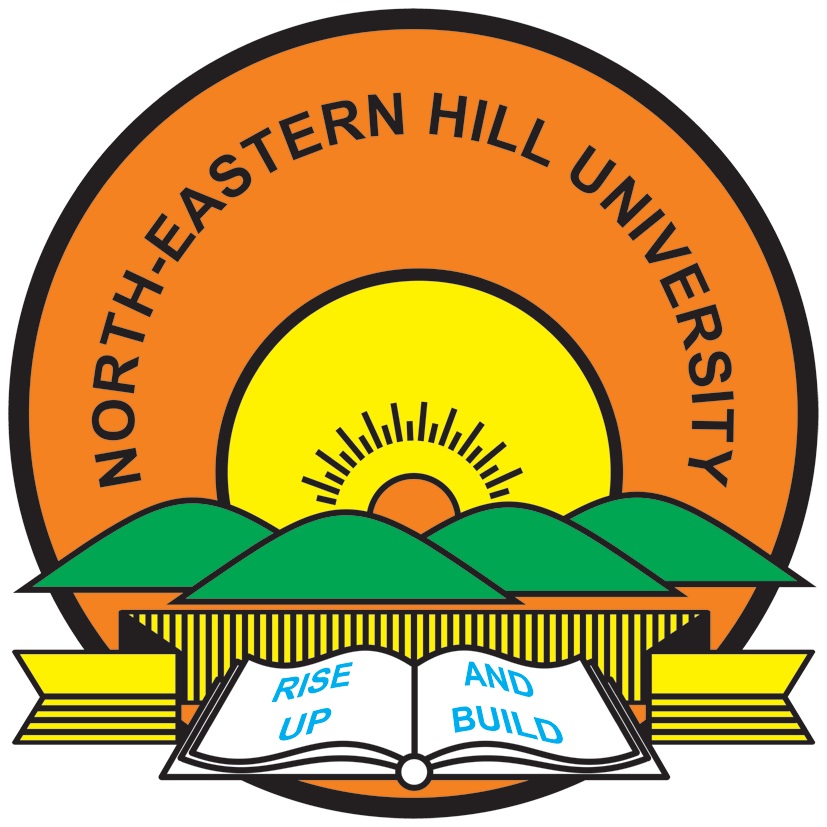 DEPARTMENT OF HORTICULTURETURA CAMPUS, CHASINGRE, MEGHALAYA- 794002No. TC/HORT/DBT TWIN/JRF/2018-19/3/131					                           Date. 09.10.2020						Advertisement for the Post of Junior Research Fellow (JRF - One position) for DBT sponsored projectApplications along with supporting documents in prescribed format (Annexure- 1) are invited for the position of Junior Research Fellow (JRF) - One Post to work in a DBT sponsored project entitled “Isolation and characterization of bioactive components from indigenous plants of NEH region for antiurolithiatic potential with standardized phytochemical and pharmacological parameters”. The details are as under:General Term and Condition: The interested and eligible candidates are requested to send their application in the enclosed proforma (Annexure -1) along with scanned copy of the original documents only through email to nifprojectveg@gmail.com latest by November 18th, 2020 by 5:00 P.M. Applications received after the due date and time will be treated as cancelled. Experience will be considered only if Experience certificate is provided by mentioning the duration and kind of engagement.Candidates having essential qualification will only be considered for interview. After screening the applications, the short listed candidates will be informed for further details regarding interview by email or over phone. Only short listed candidates will be allowed to attend the interview. Original documents of the candidates appearing interview will be verified at later stage.No objection certificate from the employer, in case, the applicant is in employment elsewhere. The upper age limit is 28 years at the time of appointment.The posts are purely temporary in nature and is co-terminus with the project (2021). The candidate shall not claim any regular appointment at this Institute, as the post is co-terminus with the project.The Institute or Principal Investigator (PI) of the project reserves the right to fill or not fill the JRF position or withdraw the notification or change the essential qualification (as per the need of the project) of the advertisement at any point of time and in any conflict the decision of PI and Institute will be final.All legal implications are subjected to Tura jurisdiction only.   S/d (Arindam Barman)Principal InvestigatorANNEXURE-1Application form for the Post of Junior Research Fellow (JRF) for DBT sponsored ProjectPersonal DetailsDetails of School/University/Institute Studied (From Matriculation Onward)Qualifying Examination (CSIR-NET/ICAR-NET/UGC-NET): Professional Experiences (Teaching/Research/Industrial) if anyM.Sc Thesis TitleTraining attended (use extra sheet if needed)Seminar/workshop/conference attended (use extra sheet if needed)Research Publication including book and book chapters (use extra sheet if needed)Awards, patents, prizes etc (use extra sheet if needed)Any other Relevant Information (use extra sheet if needed)DECLARATIONI hereby declare that I have carefully read the instructions and particulars supplied to me and that the entries made in this application form are correct to the best of my knowledge and belief. If selected for admission, I promise to abide by the rules and discipline of the Institute. I note that the decision of the Institute is final in regard to selection. The Institute shall have the right to expel me from the Institute at any time after my admission, provided it is satisfied that I was admitted on false particulars furnished by me or my antecedents prove that my continuance in the Institute is not desirable. I agree that I shall abide by the decision of the Institute, which shall be final.Place:Date:						                                                   Signature of ApplicantPostEssential  QualificationEmolumentsNature   and   duration   of postJunior Research Fellow (JRF)  First class M.Sc/M.Tech degree in Biotechnology/Microbiology/Chemistry/  Botany/ Biochemistry/Zoology/Seed  Science/Chemical Technology with   NET or M.Pharm with NET  Expertise: Natural product extraction,                  TLC, HPLC techniques, Molecular biologyAs per DBT RulesThe work will require extensive travelling and surveying in various parts of the North East India and demands rigorous laboratory work. The appointment will be purely temporary basis and will be co-terminus with the project (2021). The PI and Institute reserves the right to terminate the engagement of the JRF at any time, if the performance is not found satisfactory. The person engaged shall not be entitled for any claim implicit or explicit for permanent absorption in the University.Full Name (In capital)Full Name (In capital)Date of Birth (DD/MM/YY)Date of Birth (DD/MM/YY)Category (GEN/SC/ST/OBC)Affix a recent passport size photoMarital Status(Single/Married)Marital Status(Single/Married)Gender (Male/Female) Affix a recent passport size photoNationalityNationalityAddress for CommunicationAddress for CommunicationAddress for CommunicationPermanent AddressPermanent AddressMobile/Phone No.Email: Email: DegreeDisciplineUniversity/InstituteYear%Marks /CGPADivisionClass XHigherSecondaryB.ScM.ScAny otherName of OrganizationDesignationNature of WorkFromToName of TrainingOrganized byDurationName of Seminar/Conference etcPaper presentedOrganized by 